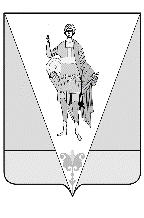 
 АДМИНИСТРАЦИЯ 
ВЕРХНЕТОЕМСКОГО МУНИЦИПАЛЬНОГО ОКРУГАРАСПОРЯЖЕНИЕот 24 февраля 2022 года № 9/12рс. Верхняя ТоймаО создании рабочей группы по организации работ по локализации и ликвидации очагов произрастания и распространения борщевика Сосновского на территории Верхнетоемского муниципального округаВ соответствии с Федеральным законом от 06 октября 2003 года № 131-ФЗ                           «Об общих принципах организации местного самоуправления в Российской Федерации», в целях обеспечения благоустройства территорий населенных пунктов, охраны здоровья человека, предотвращения получения заболеваний и травм от контактов с борщевиком Сосновского:Создать рабочую группу по организации работ по локализации и ликвидации очагов произрастания и распространения борщевика Сосновского на территории Верхнетоемского муниципального округа.Утвердить прилагаемые:состав рабочей группы по организации работ по локализации и ликвидации очагов произрастания и распространения борщевика Сосновского на территории Верхнетоемского муниципального округа;Положение о рабочей группе по организации работ по локализации и ликвидации очагов произрастания и распространения борщевика Сосновского на территории Верхнетоемского муниципального округа.Настоящее распоряжение вступает в силу со дня его подписания.Глава Верхнетоемского  муниципального округа                                                                                                С.В. ГуцалоУТВЕРЖДЕН                                        распоряжением администрации              Верхнетоемского муниципального округа                   от 24 февраля 2022 года № 9/12рСОСТАВ
рабочей группы по организации работ по локализации и ликвидации очагов произрастания и распространения борщевика Сосновского на территории Верхнетоемского муниципального округаЧлены рабочей группы:____________УТВЕРЖДЕНОраспоряжением администрации Верхнетоемского муниципального округа от 24 февраля 2022 года № 9/12рПОЛОЖЕНИЕо рабочей группе по организации работ по локализации и ликвидации очагов произрастания и распространения борщевика Сосновского на территории Верхнетоемского муниципального округаНастоящее Положение определяет порядок деятельности рабочей группы по организации работ по локализации и ликвидации очагов произрастания и распространения борщевика Сосновского на территории Верхнетоемского муниципального округа (далее - Рабочая группа).Рабочая группа является координационным органом по организации работ по локализации и ликвидации очагов произрастания и распространения борщевика Сосновского на территории Верхнетоемского муниципального округа.Рабочая группа организует свою работу во взаимодействии с территориальными отделами администрации Верхнетоемского муниципального округа, ГКУ АО «Верхнетоемское лесничество», ГКУ АО «Выйское лесничество», юридическими лицами, индивидуальными предпринимателями, осуществляющими деятельность на территории Верхнетоемского муниципального округа.Рабочая группа в своей деятельности руководствуется Конституцией Российской Федерации, законами Российской Федерации, законами Архангельской области, иными нормативными правовыми актами Российской Федерации, Архангельской области, Уставом Верхнетоемского муниципального округа, а также настоящим Положением.К основным задачам Рабочей группы относятся:а) определение локаций борщевика Сосновского на территории Верхнетоемского муниципального округа;б) определение способов и методов обработки борщевика Сосновского с целью егоуничтожения и прекращения его распространения;в) проведение разъяснительных бесед с гражданами и организациями по вопросам борьбы с сорным растением борщевик Сосновского;г) осуществление мониторинга реализации мероприятий по предотвращению распространения сорного растения борщевика Сосновского;д) рассмотрение иных вопросов, связанных с организацией работ по локализации и ликвидации очагов произрастания и распространения борщевика Сосновского на территории Верхнетоемского муниципального округа.Рабочая группа имеет право:1) запрашивать и получать у территориальных органов федеральных органов исполнительной власти по Архангельской области, исполнительных органов государственной власти Архангельской области, а также организаций, индивидуальных предпринимателей информацию по вопросам, касающимся деятельности Рабочей группы, выполнения решений, принимаемых Рабочей группой;2) заслушивать на своих заседаниях организации, индивидуальных предпринимателей по вопросам, включенным в повестку заседания Рабочей группы, и принимать соответствующие решения.Основной формой работы Рабочей группы являются заседания Рабочей группы.Заседания Рабочей группы созываются руководителем Рабочей группы, либо его заместителем по мере необходимости, но не реже одного раза в квартал.Руководитель Рабочей группы, либо его заместитель председательствуют на заседаниях.Члены Рабочей группы принимают участие в ее заседаниях только лично. При невозможности участия в заседании Рабочей группы, член Рабочей группы уведомляет об этом секретаря Рабочей группы.Рабочая группа правомочна принимать решения в случае присутствия на ее заседании не менее 50 процентов состава Рабочей группы.Решения на заседаниях Рабочей группы принимаются путем открытого голосования большинством голосов от присутствующих на заседании членов Рабочей группы. Каждый член Рабочей группы имеет один голос. В случае равенства голосов голос председательствующего на заседании Рабочей группы является решающим.Лица, присутствующие на заседании Рабочей группы, несут ответственность за разглашение сведений, составляющих служебную и коммерческую тайну, в соответствии с законодательством Российской Федерации.Решения Рабочей группы оформляются протоколами, которые подписываются руководителем Рабочей группы или его заместителем, а также секретарем.В протоколе заседания Рабочей группы содержится:дата, время и место проведения заседания Рабочей группы;фамилии, имена, отчества и должности присутствовавших на заседании Рабочей группы, лиц, участвующих в ее деятельности, и иных приглашенных лиц;утвержденная повестка дня заседания Рабочей группы;принятые решения по вопросам повестки дня заседания Рабочей группы.Рабочая группа вправе приглашать для участия в работе представителей прокуратуры Верхнетоемского района, руководителей и должностных лиц органов местного самоуправления, депутатов Собрания депутатов Верхнетоемского муниципального округа._______________Гуцало С.В.глава Верхнетоемского муниципального округа, руководитель рабочей группы;Чецкий И.В.заместитель главы администрации Верхнетоемского	 муниципального округа по инфраструктурному развитию, заместитель руководителя рабочей группы;Карпунина О.М.начальник отдела экономики администрации Верхнетоемского муниципального округа, секретарь рабочей группы.Беляев С.Л.начальник отдела жилищно-коммунального хозяйства и благоустройства администрации Верхнетоемского	муниципального округа;начальник отдела жилищно-коммунального хозяйства и благоустройства администрации Верхнетоемского	муниципального округа;Назарьина М.В.Назарьина М.В.начальник отдела земельно-имущественных отношений администрации Верхнетоемского муниципального округа;начальник отдела земельно-имущественных отношений администрации Верхнетоемского муниципального округа;Комаров К.С.Комаров К.С.начальник отдела дорожной деятельности и строительства администрации Верхнетоемского муниципального округа;начальник отдела дорожной деятельности и строительства администрации Верхнетоемского муниципального округа;Кузнецова Р.Г.Кузнецова Р.Г.временно исполняющий обязанности директора ГКУ АО «Верхнетоемское лесничество» (по согласованию);временно исполняющий обязанности директора ГКУ АО «Верхнетоемское лесничество» (по согласованию);Лычев А.Н.Лычев А.Н.исполняющий обязанности директора ГКУ АО «Выйское лесничество» (по согласованию);исполняющий обязанности директора ГКУ АО «Выйское лесничество» (по согласованию);Русинов А.Н.Русинов А.Н.начальник Афанасьевского территориального отдела администрации Верхнетоемского муниципального округа;начальник Афанасьевского территориального отдела администрации Верхнетоемского муниципального округа;Верещагина М.В.Верещагина М.В.специалист 1 категории Выйского территориального отдела администрации Верхнетоемского муниципального округа;специалист 1 категории Выйского территориального отдела администрации Верхнетоемского муниципального округа;Полунин В. Ю.Полунин В. Ю.начальник Горковского территориального отдела администрации Верхнетоемского муниципального округа;начальник Горковского территориального отдела администрации Верхнетоемского муниципального округа;Кочерган А.В.Кочерган А.В.начальник Двинского территориального отдела администрации Верхнетоемского муниципального округа;начальник Двинского территориального отдела администрации Верхнетоемского муниципального округа;Абрамовский А.А.Абрамовский А.А.начальник Сефтренского территориального отдела администрации Верхнетоемского муниципального округа;начальник Сефтренского территориального отдела администрации Верхнетоемского муниципального округа;Зиновьев А.В.Зиновьев А.В.начальник Федьковского территориального отдела администрации Верхнетоемского муниципального округа.начальник Федьковского территориального отдела администрации Верхнетоемского муниципального округа.